Eastern Shore District High School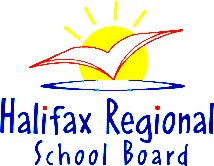 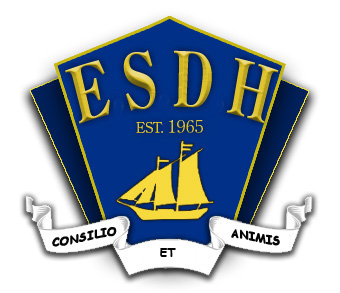 35 West Petpeswick Road, Musquodoboit Harbour, N.S. B0J 2L0Phone: 902-889-4025	Fax: 902-889-4037“Home of the Schooners”Name:  ________________________________Eastern Shore District High School has requested I submit a criminal record check and vulnerable sector check before I am able to volunteer to coach a team during the high school’s 2019-20 athletic season.  I will not be paid for coaching or compensated for any expenses. 